Arbeitsplan				Einmaleins mit 3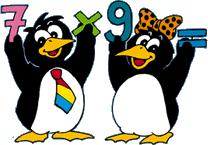 Name: ___________________________________Hausaufgaben:    20 Minuten am Plan weiter arbeiten!Halte die Reihenfolge bei der Bearbeitung ein!Jetzt darfst du mit der nächsten 1X1-Reihe beginnen.BuchNr.Nr.Nr.Nr.Nr.Nr.Nr.Nr.Nr.Nr.Nr.Nr.Nr.Nr.Nr.Nr.Nr.Nr.Nr.S. 76111122223331X1 Heft1X1 Heft3er-Reihe                      3er-Reihe                      3er-Reihe                      3er-Reihe                      3er-Reihe                      3er-Reihe                      Bilder zur 3er-ReiheBilder zur 3er-ReiheBilder zur 3er-ReiheBilder zur 3er-ReiheBilder zur 3er-ReiheBilder zur 3er-ReiheBilder zur 3er-ReiheBilder zur 3er-ReiheBilder zur 3er-ReiheS.  77112233 6 6 6            7            7            7        8        8        8        9        9        9        9S.78111222           3           3           3           3       4       4       4         5                    5                    5                    5                    6         6S. 791112223334555555555AH    34AH    34AH    34AH    34AH    34AH    34AH S. 35, Nr. 1+2AH S. 35, Nr. 1+2AH S. 35, Nr. 1+2AH S. 35, Nr. 1+2AH S. 35, Nr. 1+2AH S. 35, Nr. 1+2AH S. 35, Nr. 1+2AH S. 35, Nr. 1+2           AH S. 35, Nr.3+4           AH S. 35, Nr.3+4           AH S. 35, Nr.3+4           AH S. 35, Nr.3+4           AH S. 35, Nr.3+4           AH S. 35, Nr.3+4Lerne auswendig !!! Lerne auswendig !!! Lerne auswendig !!! Lerne auswendig !!! Lerne auswendig !!! Lerne auswendig !!! Lerne auswendig !!! Lerne auswendig !!! Lerne auswendig !!! Reihe vorwärts und rückwärtsReihe vorwärts und rückwärtsReihe vorwärts und rückwärtsReihe vorwärts und rückwärtsReihe vorwärts und rückwärtsReihe vorwärts und rückwärtsReihe vorwärts und rückwärtsReihe vorwärts und rückwärtsReihe vorwärts und rückwärtsReihe vorwärts und rückwärtsReihe vorwärts und rückwärtsLerne auswendig !!! Lerne auswendig !!! Lerne auswendig !!! Lerne auswendig !!! Lerne auswendig !!! Lerne auswendig !!! Lerne auswendig !!! Lerne auswendig !!! Lerne auswendig !!! Alle Aufgaben der 3er-ReiheAlle Aufgaben der 3er-ReiheAlle Aufgaben der 3er-ReiheAlle Aufgaben der 3er-ReiheAlle Aufgaben der 3er-ReiheAlle Aufgaben der 3er-ReiheAlle Aufgaben der 3er-ReiheAlle Aufgaben der 3er-ReiheAlle Aufgaben der 3er-ReiheAlle Aufgaben der 3er-ReiheAlle Aufgaben der 3er-ReiheZeige dein Können Frau Terhorst !!!Zeige dein Können Frau Terhorst !!!Zeige dein Können Frau Terhorst !!!Zeige dein Können Frau Terhorst !!!Zeige dein Können Frau Terhorst !!!Zeige dein Können Frau Terhorst !!!Zeige dein Können Frau Terhorst !!!Zeige dein Können Frau Terhorst !!!Zeige dein Können Frau Terhorst !!!Zeige dein Können Frau Terhorst !!!Zeige dein Können Frau Terhorst !!!Zeige dein Können Frau Terhorst !!!Zeige dein Können Frau Terhorst !!!Zeige dein Können Frau Terhorst !!!Zeige dein Können Frau Terhorst !!!Zeige dein Können Frau Terhorst !!!Zeige dein Können Frau Terhorst !!!Zeige dein Können Frau Terhorst !!!Zeige dein Können Frau Terhorst !!!Zeige dein Können Frau Terhorst !!!